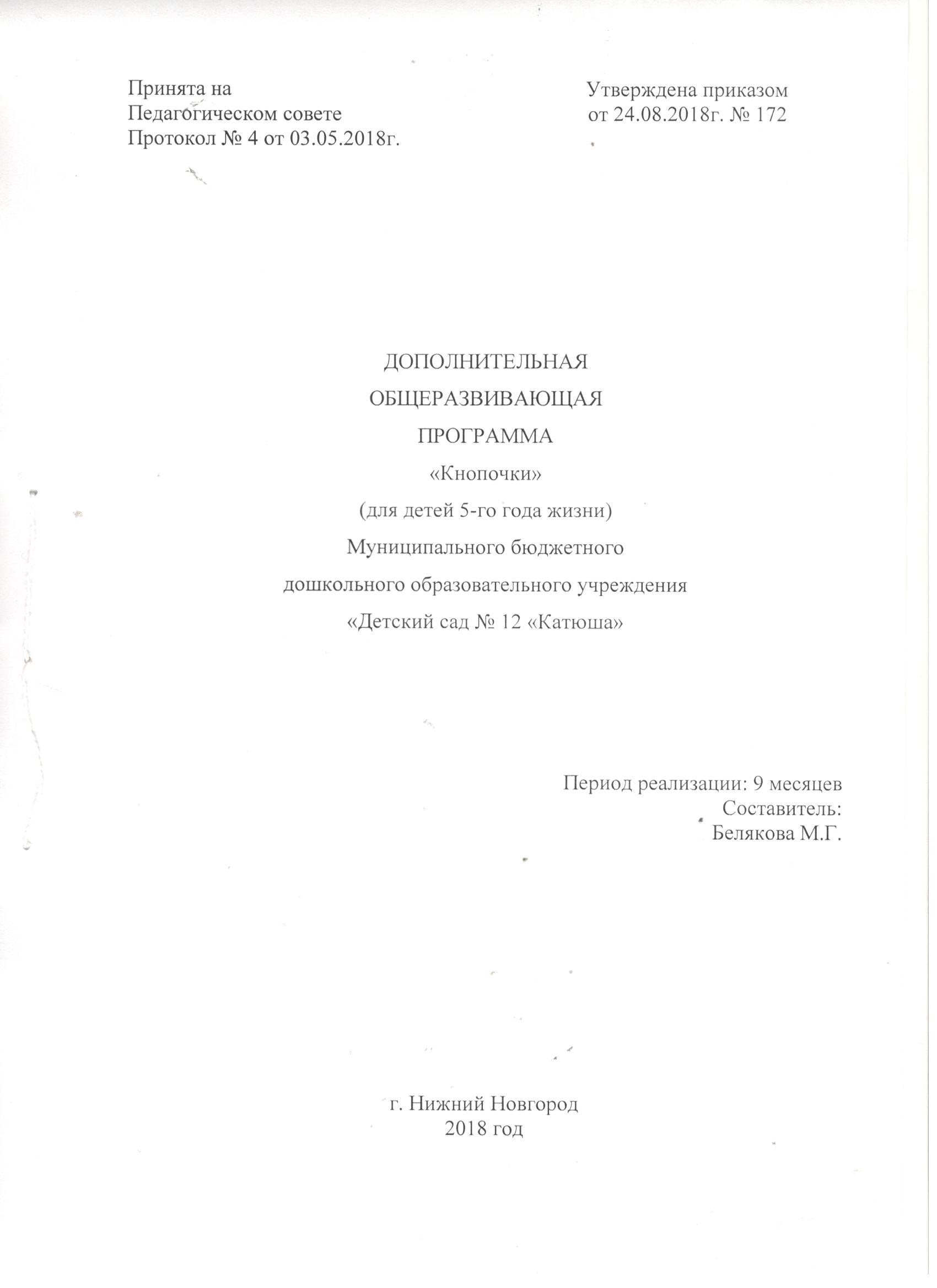 СОДЕРЖАНИЕ:Целевой раздел Рабочей программы………………………………31.1.Пояснительная записка………………………..……………….…………31.2.Цель Рабочей программы ..……………………………………………..41.3.Задачи реализации Рабочей программы………………………………..41.4.Отличительные особенности Рабочей программы……………………51.5. Принципы и подходы к формированию Рабочей программы……….51.6.Планируемые результаты освоения детьми программы……………….81.7. Формы подведения итогов реализации Рабочей программы………..9II.	Содержательный раздел Рабочей программы………………………9 2.1.Объем образовательной нагрузки………………………………………92.2.Учебный план…………………………………………………………….92.3.Календарный учебный график…………………………………………..112.4.Календарное планирование.……………………………………………..142.5.Комплексное перспективное планирование образовательного процесса……………………………………………………………………….31III. Организационный раздел Рабочей программы…………………….343.1.Система оценки результатов освоения Рабочей программы…...……..343.2.Материально – техническое обеспечение образовательной деятельности………………………………………………………………….393.3Методическое обеспечение образовательной деятельности……..….…39Целевой раздел Рабочей программы.1.1. Пояснительная записка.Данная   программа    предназначена  для   гармоничного   развития   способностей   воспитанников  в   основах  хореографического   искусства. Хореография     развивает  чувство   ритма, музыкальный  слух   у  детей,  помогает двигаться  под   музыку. Кроме   того, занимаясь танцами,  дети учатся  доброжелательно   относиться   друг  к  другу, у них развивается  чувство   коллективного   творчества.  Через  танец   дети  выражают   душевное   состояние, получают  положительный  эмоциональный  заряд, энергию. Погружение в мир танца способствует психологическому раскрепощению ребенка, и таким образом через освоение своего собственного тела как выразительного инструмента у детей развивается музыкальный слух, потребность в импровизированном движении под музыку. Занятия танцем помогут сформировать правильную осанку, научат  основам этикета и грамотной  манеры поведения  в обществе.Хореография дает  организму физическую нагрузку, равную сочетанию нескольких видов спорта. Используемые в хореографии движения, прошедшие длительный отбор, безусловно, оказывают положительное воздействие на здоровье детей.Дети младшего дошкольного возраста чрезвычайно непосредственны и эмоциональны. Движение, особенно под музыку доставляет им большую радость. Однако движения детей в силу возрастных особенностей недостаточно точные и координированные, не развито чувство равновесия, поэтому объем и разнообразие двигательных упражнений невелики и носят, как правило, подражательный характер. Программа нацелена на общее гармоничное психическое, духовное и физическое развитие, и, как известно, чем раньше мы дадим детям гамму разнообразных впечатлений, чувственного опыта, особенно в таком гармоничном, естественном виде деятельности, как движение под музыку, тем более успешным будет их дальнейшее развитие. И возможно, меньше будет проблем у наших детей с развитием речи, внимания, памяти, мышления, формированием красивой осанки.Цель Рабочей программы.Цель программы: создание условий, способствующих раскрытию и развитию природных задатков и творческого потенциала ребенка в процессе обучения основам хореографии.Задачи реализации Рабочей программы.Задачи: 1. Формировать у детей навыки хореографической пластики, музыкального ритма, творческих способностей в воплощении музыкально – двигательного образа;2. Познакомить детей с техникой танцев:- детский танец (основы классического, эстрадного танца):∙ Позиции ног: первая, шестая. Позиции рук: подготовительная, первая, вторая, третья;∙ Полуприседание (Demi plie ) в первой, шестой  позициях;∙ Вытягивание ноги на носок ( battement tendu) с паузами на каждой точке с первой позиции вперед – в сторону, позднее – назад;∙ Выбрасывание ноги (battement jete) по кругу; ∙ Подъем  на полупальцы обеих ног (Releve) в шестой позиции.∙ Перегибание корпуса назад и в сторону.народно-сценический танец∙ Demi plie  и grand plie в первой и шестой позициях.∙ Вытягивание  ноги на носок с последовательным переходом на каблук и на носок.∙ Вытягивание ноги с одновременным ударом пяткой опорной ноги (battement tendu каблучный).∙ Маленькие шаги.∙ Вынесение ноги на каблук вперед и в сторону.танцевальные элементы и композиции ∙ Танцевальный шаг (шаг с носка).∙ Бег на полупальцах∙ Прыжки.∙ Па галопа.∙Элементы движений и танцевальные этюды стилизованного русского танца, ∙ Хлопушки в различных ритмических рисунках.∙ Хлопушки по бедрам, по коленям (для мальчиков).∙ Присядки (для мальчиков).∙ Вертушки (для девочек).3. Воспитывать у детей музыкальность, внимание, хореографическую память; 4.Учить расслабляющим упражнениям и правильному дыханию. 1.4. Отличительные особенности Рабочей программы.       Новизна предлагаемой программы состоит в том, что содержание программы, практический материал может быть использован  в самых разнообразных формах творческого взаимодействия с детьми. Главное, на что должен быть нацелен педагог, это приобщение к движению под музыку детей с разными способностями в музыкальном и двигательном отношении.В качестве музыкального сопровождения предлагаются целостные произведения в аудио записи или «живом» исполнении, а не отрывки, как это принято в традиционных музыкально- ритмических упражнениях. Целостный музыкальный образ передается разнообразными пластическими средствами, требующими как свободного владения телом, так и тонкого музыкального слуха, богатого воображения и фантазии, более глубокого постижения содержания музыки.Принципы и подходы к формированию Рабочей программы.      Формы организации деятельности воспитанников на занятии:фронтальная;в парах;групповая;индивидуально–групповая;ансамблевая.Хореографическая деятельность включает выполнение следующих заданий:музыкально-ритмические упражнения на освоение, закрепление музыкально-ритмических навыков и навыков выразительного движения;танцы: детский танец (классический, эстрадный танец), народно-сценический танец игры: сюжетные, несюжетные с пением, музыкально-дидактические;хороводы;построения, перестроения;упражнения с предметами;задания на танцевальное и игровое творчество.Материал в программе расположен по степени нарастающей сложности, что способствует расширению круга знаний и умений воспитанников.1.Ритмико–гимнастические упражнения проводятся в начале образовательной деятельности, являются организующим моментом. Включают в себя ходьбу под музыку, бег под музыку, отработку танцевальных шагов. Служат для развития, укрепления и коррекции различных групп мышц, исправления физических недостатков, таких как косолапость, шаркающая походка и т.д.  В раздел входят упражнения на выработку координации движений, на коррекцию осанки, на пространственную ориентировку, на умение слушать музыку, распознавать ее характер и темп. В этот раздел входят упражнения с предметами. Упражнения и сопровождающие их музыкальные ритмы используются в порядке постепенного усложнения и строятся на чередовании различных музыкальных сигналов, строятся по высоте тона с чередованием темпа. Обучение танцам проводится в середине занятия, носит не только развивающий, но и познавательный  характер. Разучивая танцы, пляски воспитанники знакомятся с их названиями, а также с основными движениями этих танцев. Овладевая простыми танцевальными движениями, воспроизводя их, дети приучаются различать разнохарактерные  части музыкального произведения, передавать пластическое их содержание, точно начинать и заканчивать движение.Игры под музыку включают в себя разнообразные движения подражательного характера, раскрывающие содержание музыкального произведения. Сюда же относятся свободные формы движения, самостоятельно выбранные детьми, которые учат детей создавать свой музыкально-двигательный образ. Импровизация дает возможность находить нужное движение под непосредственным воздействием музыкиСтруктура занятия состоит из трех частей:I часть включает задания на умеренную моторную двигательную активность: построение, приветствие, комплекс упражнений для подготовки разных групп мышц к основной работе. По длительности – 1/3 часть общего времени занятия.II часть включает задания с большой двигательной активностью, разучивание новых движений. По длительности – 2/3 общего времени занятия.III часть включает музыкальные игры, творческие задания, комплекс упражнений на расслабление мышц и восстановление дыхания. По длительности – 2–3 минуты.Занятия проводятся в игровой форме. Элементы классического экзерсиса вводятся постепенно. При закреплении в обучении элементам экзерсиса  вводятся  дидактические музыкально-танцевальные игры.Методические приемы:Игровой метод. Основным методом обучения хореографии детей дошкольного возраста является игра, так как игра – это основная деятельность, естественное состояние детей дошкольного возраста.Речь идет не о применении игры как средства разрядки и отдыха, а о том, чтобы пронизывать непосредственно образовательную деятельность игровым началом, сделать игру его органическим компонентом. Каждая ритмическая игра имеет в своей основе определенную цель, какое-либо задание. Метод аналогий. В программе обучения широко используется метод аналогий с животным и растительным миром (образ, поза, двигательная имитация), где педагог-режиссер, используя игровую атрибутику, образ, активизирует работу правого полушария головного мозга ребенка, его пространственно-образное мышление, способствуя высвобождению скрытых творческих возможностей подсознания.Словесный   метод. Это  беседа   о   характере   музыки,   средствах   ее выразительности, объяснение методики   исполнения движений, оценка.Практический метод заключается в многократном выполнении конкретного музыкально-ритмического движения.Наглядный метод – выразительный показ под счет, с музыкой. Обязательными условиями проведения непосредственной образовательной деятельности являются:соответствие зала и непосредственно образовательной деятельности санитарным нормам и правилам;наполняемость групп не более 20 человек.Принципы отборы музыкального материала:соответствие возрасту;художественность музыкальных произведений, яркость, динамичность их образов;моторный характер музыкального произведения, побуждающий к движениям («дансантность»);разнообразие тематики, жанров, характера музыкальных произведений на примерах народной, классической и современной музыки, детских песен, музыки из мультфильмов.1.6. Планируемые результаты освоения детьми программы. - У детей сформированы навыки хореографической пластики, музыкальный ритм, творческие способности в воплощении музыкально – двигательного образа2. Дети знакомы с техникой танцев и выполняют их элементы:- детский танец (основы классического, эстрадного танца):∙ Позиции ног: первая, шестая. Позиции рук: подготовительная, первая, вторая, третья;∙ Полуприседание (Demi plie ) в первой, шестой  позициях;∙ Вытягивание ноги на носок ( battement tendu) с паузами на каждой точке с первой позиции вперед – в сторону, позднее – назад;∙ Выбрасывание ноги (battement jete) по кругу; ∙ Подъем  на полупальцы обеих ног (Releve) в шестой позиции.∙ Перегибание корпуса назад и в сторону.народно-сценический танец∙ Demi plie  и grand plie в первой и шестой позициях.∙ Вытягивание  ноги на носок с последовательным переходом на каблук и на носок.∙ Вытягивание ноги с одновременным ударом пяткой опорной ноги (battement tendu каблучный).∙ Дробные шаги, топотушки.∙ Вынесение ноги на каблук вперед и в сторону.выполняют танцевальные элементы и композиции ∙ Танцевальный шаг (шаг с носка).∙ Бег на полупальцах∙ Прыжки.∙ Па галопа.∙Элементы движений и танцевальные этюды стилизованного русского танца, ∙ Хлопушки в различных ритмических рисунках.∙ Хлопушки по бедрам, по коленям (для мальчиков).∙ Присядки (для мальчиков).∙ Вертушки (для девочек).3. У детей развита музыкальность, внимание, хореографическая память; 4.Дети владеют расслабляющими  упражнениями  и правильному дыханию. 1.7. Формы проведения итогов реализации программы.       Результаты  усвоения программы отслеживаются на открытых занятиях (организуемых 1 раз в год в декабре) и отчетном концерте (1 раз в год в мае)Основной метод - наблюдение за детьми в процессе движения под музыку в условиях выполнения заданий в ходе образовательной деятельности. Участие в районном фестивале «Новая детская волна» (по плану работы УДО Автозаводского района):Участие в областных, городских танцевальных конкурсах и др.;Участие в мероприятиях ДОО: выступления на родительских собраниях, на праздниках других возрастных групп (по годовому плану работы ДОО);Открытые занятия в ДОО (1 раз в год: декабрь).Отчетный концерт (1 раз в год: июнь)Содержательный раздел Рабочей программы.Объем образовательной нагрузки.     Настоящая программа составлена с учетом возрастных и психофизических особенностей детей 5-го года жизни.Срок реализации программы: 9 месяцев (сентябрь - май).Режим занятий: занятия проводятся два раза в неделю по 20 минут (академический час).Наполняемость группы:20 человек.Учебный  план.Календарный учебный график. Календарное планирование.Комплексное перспективное планирование образовательного процесса.Работа с детьми.Взаимодействие с родителями.Взаимодействие с педагогами.Организационный раздел Рабочей программы.3.1. Система оценки результатов освоения Рабочей программы детьми средней группы.Оценочные и освоения Критерии показателей:3 балла- детский танец (основы классического танца)а\ Самостоятельно выполняет позиции ног: первую, шестую. Позиции рук: подготовительную, первую, вторую, третью;б\Самостоятельно выполняет полуприседание (Demi plie ) в первой, шестой  позициях;в\Самостоятельно вытягивает ноги на носок ( battement tendu) с паузами на каждой точке с первой позиции вперед – в сторону, назад;г\Умеет самостоятельно выбрасывать ногу (battement jete) по кругу; д\Самостоятельно  выполняет подъем  на полупальцы обеих ног (Releve) в шестой позиции;е\Умеет выполнять перегибание корпуса назад и в сторону3 балла народно-сценический танеца\Умеет самостоятельно выполнять Demi plie  и grand plie в первой и шестой позициях;б\Самостоятельно вытягивает  ногу на носок с последовательным переходом на каблук и на носок;в\Самостоятельно вытягивает ногу с одновременным ударом пяткой опорной ноги (battement tendu каблучный);г\Самостоятельно выполняет дробные шаги, топотушки; д\Умеет самостоятельно выносить ногу на каблук вперед и в сторону.3 балла танцевальные элементы и композицииа\Самостоятельно выполняет танцевальный шаг (шаг с носка);б\Бегает на полупальцах;в\Самостоятельно выполняет прыжки;г\Самостоятельно выполняет па галопа;д\Самостоятельно выполняет элементы движений и танцевальные этюды стилизованного русского танца; е\Умеет самостоятельно выполнять хлопушки в различных ритмических рисунках;ж\Самостоятельно выполняет хлопушки по бедрам, по коленям (для мальчиков);з\Самостоятельно выполняет присядки (для мальчиков);и\Самостоятельно выполняет вертушки (для девочек)2 балла- детский танец (основы классического танца)а\С помощью взрослого принимает позиции ног: первую, шестую. Позиции рук: подготовительную, первую, вторую, третью;б\С помощью взрослого выполняет полуприседание (Demi plie ) в первой, шестой  позициях;в\С помощью взрослого  вытягивает ноги на носок ( battement tendu) с паузами на каждой точке с первой позиции вперед – в сторону, назад;г\С помощью взрослого выбрасывает ногу (battement jete) по кругу; д\С помощью взрослого выполняет подъем  на полупальцы обеих ног (Releve) в шестой позиции;е\С помощью взрослого выполняет перегибание корпуса назад и в сторону2 балла народно-сценический танеца\С помощью взрослого выполняет Demi plie  и grand plie в первой и шестой позициях;б\С помощью взрослого вытягивает  ногу на носок с последовательным переходом на каблук и на носок;в\С помощью взрослого вытягивает ногу с одновременным ударом пяткой опорной ноги (battement tendu каблучный);г\С помощью взрослого выполняет дробные шаги, топотушки;д\С помощью взрослого выносит ногу на каблук вперед и в сторону.2 балла танцевальные элементы и композицииа\С помощью взрослого выполняет танцевальный шаг (шаг с носка);б\С помощью взрослого бегает на полупальцах;в\С помощью взрослого выполняет прыжки;г\С помощью взрослого выполняет па галопа;д\С помощью взрослого выполняет элементы движений и танцевальные этюды стилизованного русского танца; е\С помощью взрослого выполняет хлопушки в различных ритмических рисунках;ж\С помощью взрослого выполняет хлопушки по бедрам, по коленям (для мальчиков);з\С помощью взрослого выполняет присядки (для мальчиков);и\С помощью взрослого выполняет вертушки (для девочек)1 балл- детский танец (основы классического танца)а\Не умеет принимать позиции ног: первую, шестую. Позиции рук: подготовительную, первую, вторую, третьюб\Не выполняет полуприседание (Demi plie ) в первой, шестой  позициях;в\Не вытягивает ноги на носок ( battement tendu) с паузами на каждой точке с первой позиции вперед – в сторону, назад;г\Не выбрасывает ногу (battement jete) по кругу; д\Не выполняет подъем  на полупальцы обеих ног (Releve) в шестой позиции;е\Не выполняет перегибание корпуса назад и в сторону1 балл народно-сценический танеца\Не выполняет Demi plie  и grand plie в первой и шестой позициях;б\Не вытягивает  ногу на носок с последовательным переходом на каблук и на носок;в\Не вытягивает ногу с одновременным ударом пяткой опорной ноги (battement tendu каблучный);г\Не выполняет дробные шаги, топотушки; д\Не выносит ногу на каблук вперед и в сторону.1 балл танцевальные элементы и композицииа\Не выполняет танцевальный шаг (шаг с носка);б\Не бегает на полупальцах;в\Не выполняет прыжки;г\Не выполняет па галопа;д\Не выполняет элементы движений и танцевальные этюды стилизованного русского танца; е\Не выполняет хлопушки в различных ритмических рисунках;ж\Не выполняет хлопушки по бедрам, по коленям (для мальчиков);з\Не выполняет присядки (для мальчиков);и\Не выполняет вертушки (для девочек)Материально – техническое обеспечение образовательной деятельности.листочкизонтикиплаточкибубнымаракасы цветымагнитофон CD диски аудиокассеты 3.3. Методическое обеспечение образовательной деятельности.1.	Буренина А.И. «Ритмическая мозаика. Программа по ритмической пластике для детей    дошкольного и младшего школьного возраста. – СПб: РЖ «Музыкальная палитра», 2012.2. Дрожжина Е.Ю., Снежкова М.Б. «Обучение дошкольников современным танцам. Методическое пособие.-М. Центр педагогического образования, 2013.3. Зарецкая Н.В. «Танцы для детей среднего дошкольного возраста: пособие для практических работников ДОУ- М.: Айрис-пресс, 2008.№ТемаКол-во часов1«Радостная встреча»42«Осенняя прогулка»23«Золотая осень»24«Фруктовый танец»25«У бабушки в огороде»26«Осенние подарки»27«Белая береза»28«Веселые превращения»29«Повторялки»210«Снежинки»211«Петрушки»212«Снеговики»213«Зимние забавы» (открытое занятие)214«Ожидание волшебного праздника Елки»215«Новогодний утренник» 216«Ледяные фигуры»217«Деды Морозы»218«Снежки»219«Кот Базилио и лиса Алиса»220«Как у наших у ворот»221«Тусовка зайцев»222«Музыкальные подарки для бабушки и мамы»223«Мишка косолапый»224«Веселый светофор»225«Кошки»226«Повадки забавных зверят»227«Цыплята»228«Утята»229«Бельчата»230«Первые цветы»231«Праздник весенних лучиков»232«Праздник одуванчиков»233«Здравствуй лето красное» (отчетный концерт)4Итого:Итого:70Длительность одного занятия (академический час)20 минКоличество занятий в неделю2Количество занятий в учебном году 70№ТемаСентябрьСентябрьСентябрьСентябрьОктябрьОктябрьОктябрьОктябрьНоябрьНоябрьНоябрьНоябрьДекабрьДекабрьДекабрьДекабрьЯнварьЯнварьЯнварьЯнварьФевральФевральФевральФевральМарт Март Март Март АпрельАпрельАпрельАпрельМайМайМайМай№ТемаIIIIIII𝑉IIIIIII𝑉IIIIIII𝑉IIIIIII𝑉IIIIIII𝑉IIIIIII𝑉IIIIIII𝑉IIIIIII𝑉IIIIIII𝑉1«Радостная встреча»222«Осенняя прогулка»23«Золотая осень»24«Фруктовый танец»25«У бабушки в огороде»26«Осенние подарки»27«Белая береза»28«Веселые превращения»29«Повторялки»210«Снежинки»211«Петрушки»212«Снеговики»213«Зимние забавы» (открытое занятие)214«Ожидание волшебного праздника Елки»215«Новогодний утренник» 216«Ледяные фигуры»217«Деды Морозы»218«Снежки»219«Кот Базилио и лиса Алиса»220«Как у наших у ворот»221«Тусовка зайцев»222«Музыкальные подарки для бабушки и мамы»223«Мишка косолапый»224«Веселый светофор»225«Кошки»226«Повадки забавных зверят»227«Цыплята»228«Утята»229«Бельчата»230«Первые цветы»231«Праздник весенних лучиков»232«Праздник одуванчиков»233«Здравствуй лето красное» (отчетный концерт)22Итого: 70Итого: 70Итого: 70Итого: 70Итого: 70Итого: 70Итого: 70Итого: 70Итого: 70Итого: 70Итого: 70Итого: 70Итого: 70Итого: 70Итого: 70Итого: 70Итого: 70Итого: 70Итого: 70Итого: 70Итого: 70Итого: 70Итого: 70Итого: 70Итого: 70Итого: 70Итого: 70Итого: 70Итого: 70Итого: 70Итого: 70Итого: 70Итого: 70Итого: 70Итого: 70Итого: 70Итого: 70Период прохождения материала№ занятияЗадачиСодержаниеРепертуар«Радостная встреча»«Радостная встреча»«Радостная встреча»«Радостная встреча»«Радостная встреча»Сентябрь1 -2 неделя1,2Упражнять детей в умении маршировать;Упражнять детей в выполнении поклона по V1 поз. ног в стихотворно-игровой форме.Поупражнять в выполнении знакомых композиций «Плюшевый медвежонок», «Поросята»;Развивать у детей музыкальную память, музыкально-слуховые представления;Развивать способность передавать в пластике музыкальный образ;Диагностировать сформированность танцевальных движений детейМарш-вход;Поклон по 1 поз.ног и руки на поясеПовторение знакомых образно- игровых композиций: «Плюшевый медвежонок», «Поросята»;          Разучивание парной пляски по показуМуз. В. Кривцова Муз. Дж. Уотта Сентябрь1 -2 неделя3,4Упражнять детей в умении маршировать;Упражнять детей в выполнении поклона по V1 поз. ног в стихотворно-игровой форме.Поупражнять в выполнении знакомых композиций «Плюшевый медвежонок», «Поросята»;Продолжать развивать у детей музыкальную память, музыкально-слуховые представления;Продолжать развивать способность передавать в пластике музыкальный образ;Диагностировать сформированность танцевальных движений детейМарш-вход;Поклон по V1 поз.ногПовторение знакомых образно- игровых композиций: «Плюшевый медвежонок», «Поросята»;Выполнение коллективно-порядковых упражнений: «Встреча», «Ворота», «Змейка», «В круг».Муз. В. Кривцова Муз. Дж. Уотта «Осенняя прогулка»«Осенняя прогулка»«Осенняя прогулка»«Осенняя прогулка»«Осенняя прогулка»3  неделя5,6Упражнять детей в выполнении поклона по V1 поз. ног в стихотворно-игровой форме.Упражнять в разминке в игровой форме «Повторялки».Развивать умение передавать в движениях «осенний» характер музыки;Развивать сенсорные музыкальные способности: различение контрастов в динамике, темпе, умение согласовывать темп движения с темпом музыкиПоклон по V1 поз. ногРазминка в игровой форме «Повторялки»Хоровод с осенними листьями (по показу взрослого)- по выбору;Музыкально- ритмическая композиция «Веселые путешественники»;Музыкальные игры: «Ладушки», «Шуточка», «Ваня и Таня», «Бабочки», «Утята», «Карусель».Муз. М. Старокадомского «Золотая осень»«Золотая осень»«Золотая осень»«Золотая осень»«Золотая осень»4 неделя7,8Упражнять детей в выполнении поклона по V1 поз. ног в стихотворно-игровой форме.Упражнять в разминке в игровой форме «Повторялки».Учить танцевать по показу с листочками.Познакомить детей с муз. материалом к танцу «Фруктовый танец» Учить детей выполнять поклон. Позиция ног: первая, позиция рук перваяУпражнять в выполнении движений  марша  Поклон на месте по V1 поз. ног в стихотворно-игровой форме.Разминка в игровой форме «Повторялки».Танец по показу с листочками.Муз. материал к танцу «Фруктовый танец» Поклон. Позиция ног: первая, позиция рук перваяМарш  выход из зала  Муз. сопровождение по усмотрению педагога «Фруктовый танец»«Фруктовый танец»«Фруктовый танец»«Фруктовый танец»«Фруктовый танец»Октябрь1 неделя9,10Упражнять детей в движении МаршаУчить выполнять поклон на месте по V1 поз ног  в  стихотворно-игровой            форме.Учить детей находить свои места в зале- Игра  «Найди своё место».Разминка в игровой форме «Хлопки в различных ритмических рисунках».Продолжать учить основную комб №1с ковырялочкой из танца «Фруктовый танец» .Продолжать учить шаги по кругу:танцевальный шаг (шаг с носка),         - хороводный шаг,         - бытовой шаг,Разучить с детьми танец по показу «Зонтики и малыши»Продолжать учить детей выполнять поклон. Позиция ног: первая, позиция рук перваяУпражнять в выполнении движений  марша  Марш Поклон на месте по V1 поз ног,  в  стихотворно-игровой            форме.Игра  «Найди своё место».Разминка в игровой форме «Хлопки в различных ритмических рисунках».комб №1с ковырялочкой из танца «Фруктовый танец» .Шаги по кругу           танцевальный шаг (шаг с носка),         - хороводный шаг,         - бытовой шаг,Танец по показу «Зонтики и малыши»Позиция ног: первая, позиция рук перваяДвижения  марша  Муз. Г. ВихаревойМуз. сопровождение по усмотрению педагога«У бабушки в огороде»«У бабушки в огороде»«У бабушки в огороде»«У бабушки в огороде»«У бабушки в огороде»2 неделя11,12Упражнять детей в маршеУпражнять в поклоне на месте по 6 поз в стихотворно-игровой форме.Продолжать учить детей находить место в зале через игру  «Найди своё место».Упражнять детей в разминке в игровой форме «Повторялки»Продолжать учить основную комб №1с ковырялочкой из танца «Фруктовый танец» .Продолжать учить шаги по кругу:- танцевальный шаг (шаг с носка),         - хороводный шаг,         - бытовой шаг,Продолжать разводку выхода М. Фиг.№1-закрепление.Фиг.№2 –Разводка выхода дев.Учить танцевать  обе фигуры.Разучить с детьми танец по показу « у бабушки в огороде»Упражнять в выполнении движений  марша  МаршПоклон на месте по 6 поз в стихотворно-игровой форме.Игра  «Найди своё место». Разминка в игровой форме «Повторялки»комб №1с ковырялочкой из танца «Фруктовый танец» .шаги по кругу-танцевальный шаг (шаг с носка),         - хороводный шаг,         - бытовой шаг,Фиг.№1-закрепление.Фиг.№2 –Танец по показу « у бабушки в огороде»маршМуз. сопровождение по усмотрению педагога«Осенние подарки»«Осенние подарки»«Осенние подарки»«Осенние подарки»«Осенние подарки»3 неделя13,14Учить детей выполнять Марш- вход .Упражнять в поклоне на месте по 6 поз в стихотворной форме.Продолжать расстановку в зале через- Игру  «Найди своё место».Упражнять в разминке «Повторялки».Повторить Фиг.№1и Фиг.№2 –осн. Комб№1отрабатывать.Учить выполнять  ф№3 М. на колене- Д. оббегает  с фруктом  вокруг М..Познакомить с  Ф№4 –Дев в круг-шепчемся. М. вокруг дев. По большому кругу на RELEVE.Начать разводку ф№5 Разучить с детьми финал танца (хвастаемся и едим) оббегаем вокруг др. др.Многократное повторение под музыку всех фигур танца.Продолжать учить марш  выход .Марш- вход .Поклон на месте по 6 поз в стихотворной форме.Игра  «Найди своё место».Разминка «Повторялки».Фиг.№1и Фиг.№2 –осн. Комб№ф№3 М. на колене- Д. оббегает  с фруктом  вокруг М..Ф№4 –Дев в круг-шепчемся. М. вокруг дев. По большому кругу на RELEVE.ф№5 финал танца (хвастаемся и едим) оббегаем вокруг др. др.Многократное повторение под музыку всех фигур танца.Марш  выход Муз. Г. ВихаревойМуз. сопровождение по усмотрению педагога«Белая береза»«Белая береза»«Белая береза»«Белая береза»«Белая береза»4 неделя15,16Учить детей выполнять Марш- вход .Упражнять в поклоне на месте по 6 поз в стихотворной форме.Познакомить с материалом к русскому народному  танцу «Белая береза»Поупражнять к танцу  «Белая береза» в позиции ног 2 и 3, в вытягивании ноги на носок с последовательным переходом на каблук и на носок в ходьбе по кругуУпражнять в выполнении движений  марша  Марш- вход Поклон на месте по 6 поз в стихотворной форме.Материал к русскому народному  танцу «Белая береза»Упражнения на  позиции ног 2 и 3, вытягивание ноги на носок с последовательным переходом на каблук и на носок в ходьбе по кругуМаршМуз. сопровождение по усмотрению педагога «Веселые превращения»«Веселые превращения»«Веселые превращения»«Веселые превращения»«Веселые превращения»Ноябрь1 неделя17,18Упражнять детей в движении МаршаУчить выполнять поклон на месте по 1 поз ног, 2 поз рук в  стихотворно-игровой            форме.Поупражнять в игре на воображение «Веселые превращения»Продолжать учить танец «Белая береза»: Pas balance из позиции ног 2. Позиции рук 2 с поворотом головы на 1\4.Продолжать учить марш  выходМаршПоклон на месте по 1 поз ног, 2 поз рук в  стихотворно-игровой            форме.Игра на воображение «Веселые превращения»Танец «Белая береза»: Pas balance из позиции ног 2. Позиции рук 2 с поворотом головы на 1\4.Марш  выходМуз. сопровождение по усмотрению педагога«Повторялки»«Повторялки»«Повторялки»«Повторялки»«Повторялки»2 неделя19,20Поупражнять детей в марш- входе .Поучить выполнять поклон на месте по 6 поз в стихотворной форме.    Поупражнять в разминке «Повторялки»Продолжать учить танец «Белая береза» финал. Поклон из поз.6Повторить с детьми танец «Белая береза»Продолжать учить марш  выходМарш- вход .Поклон на месте по 6 поз в стихотворной форме.    Разминка «Повторялки»Танец «Белая береза» финал. Поклон из поз.6Продолжать учить марш  выходМуз. сопровождение по усмотрению педагога«Снежинки»«Снежинки»«Снежинки»«Снежинки»«Снежинки»3 неделя21,22Упражнять детей в марше- входе .Продолжать учить с детьми поклон на месте по 6 поз в стихотворной форме.Поупражнять детей в выполнении движений в разминке «Снежинки».Познакомить детей с новым музыкальным материалом к танцу «Новогодние игрушки».Разучить основн. Комб. №1с ковырялочкой и хлопушкой  в руках. Ноги на каблучок+вращение на releve в пр.ст.+ крутилка+руки вверх(домик).Разучить эту же комб. с  лев. ноги.Соединить под музыку комб. с двух ног поупражнять детей в этих комбинациях.Упражнять в марше  выходеМарш- вход .Поклон на месте по 6 поз в стихотворной форме.Разминка «Снежинки».Музыкальный материал к танцу «Новогодние игрушки»..Комб. №1с ковырялочкой и хлопушкой  в руках. Ноги на каблучок+вращение на releve в пр.ст.+ крутилка+руки вверх(домик).Марш  выходМуз. сопровождение по усмотрению педагога«Петрушки»«Петрушки»«Петрушки»«Петрушки»«Петрушки»4 неделя23,24Продолжать упражнять детей в марше- входе –хореографическом этикете;Продолжать учить поклону  на месте по 6 поз в стихотворной форме;Поупражнять в выполнении упражнений разминки «ПЕТРУШКИ»;Повторять с детьми основн. комб. №1с ковырялочкой  на припев с двух ног к танцу «Новогодние игрушки»;Начать разводку фиг.№1выход М. на свои места;Начать разводку ф.№2 выход Д. к М. (снегурочки)покружились;Учить танцевать 1-2фиг. с осн. комб. на припев и повторить;Упражнять в Марше-  выходе  из зала.Марш- вход;Поклон  на месте по 6 поз в стихотворной форме;Разминка «ПЕТРУШКИ»;комб. №1с ковырялочкой  на припев с двух ног;фиг.№1выход М. на свои места;ф.№2 выход Д. к М. (снегурочки)покружились;1-2фиг. с осн. комб. на припев и повторить;Марш-  выход  из зала. Муз. сопровождение по усмотрению педагога«Снеговики»«Снеговики»«Снеговики»«Снеговики»«Снеговики»Декабрь1 неделя25,26Продолжать учить марш- вход –хореографический этикет;Продолжать учить поклон на месте по 6 поз в стихотворной форме;Упражнять в выполнении движений  по показу «Снеговики»;Повторить все фигуры танца «Новогодние игрушки» и откорректировать;Начать разводку фиг.№3 Диско –танец «недотрога»;Упражнять в танце 1-2-3 фиг. с осн. комб. на припев и повторять.Повторить танец «Белая береза»;Закрепить  с детьми поклон. Марш  выход из зала.Марш- вход –хореографический этикет;Поклон на месте по 6 поз в стихотворной форме;Танец по показу «Снеговики»;Фиг.№3 Диско –танец «недотрога»;Танец 1-2-3 фиг. с осн. комб. на припев и повторять. Танец «Белая береза»;Поклон. Марш  выход из зала.Муз. сопровождение по усмотрению педагога«Зимние забавы» (открытое занятие)«Зимние забавы» (открытое занятие)«Зимние забавы» (открытое занятие)«Зимние забавы» (открытое занятие)«Зимние забавы» (открытое занятие)2 неделя27,28Упражнять детей в выполнении движений марш- входа;Продолжать учить  поклон на месте по 1 поз ног,2 поз. рук в стихотворной форме;Поупражнять в движениях разминки на координацию «ЗИМНИЕ ЗАБАВЫ»;Повторить 3 фигуры танца «Новогодние игрушки» и откорректировать. Поупражнять в выполнении движений припева с осн. комб. Ковырялочкой лицом др. к др.;Упражнять в танце 1-2-3фиг. с осн. комб. на припев и повторять.Продолжать учить поклон. Марш - выход из залаМарш- вход;Поклон на месте по 1 поз ног,2 поз. рук в стихотворной форме;Разминка на координацию «ЗИМНИЕ ЗАБАВЫ»;3 фигуры танца «Новогодние игрушки»;Осн. комб. Ковырялочка лицом др. к др.;1-2-3фиг. Танца с осн. комб. Поклон. Марш - выход из залаМуз. сопровождение по усмотрению педагогаМуз. К. Вебера«Ожидание волшебного праздника Елки»«Ожидание волшебного праздника Елки»«Ожидание волшебного праздника Елки»«Ожидание волшебного праздника Елки»«Ожидание волшебного праздника Елки»3 неделя29,30Упражнять детей в выполнении движений марша- входа;Продолжать учить  поклон на месте по 1 поз ног,2 поз. рук в стихотворной форме;Поупражнять в разминке на координацию по показу    «Елочные игрушки».Повторить 3 фигуры танца «Новогодние игрушки» и откорректировать. Поупражнять в выполнении движений  припева с осн. комб. ковырялочкой лицом др. к др.Упражнять в выполнении 1-2-3фиг. с осн. комб. на припев и повторить.Продолжать учить поклон. Марш  выход из залаМарш- вход;Поклон на месте по 1 поз ног,2 поз. рук в стихотворной форме;Разминка на координацию по показу    «Елочные игрушки». 3 фигуры танца «Новогодние игрушки» и откорректировать. Осн. комб. ковырялочкой лицом др. к др.1-2-3фиг. с осн. комб. на припев и повторить.Поклон. Марш  выход из зала Муз. сопровождение по усмотрению педагога«Новогодний утренник»«Новогодний утренник»«Новогодний утренник»«Новогодний утренник»«Новогодний утренник»4 неделя31,32Развитие танцевального творчества: импровизация плясовых движений, самостоятельное исполнение танцев и хороводовИсполнение танца «Новогодние игрушки», игр и упражнений-по показу взрослого и самостоятельноМуз. сопровождение по усмотрению педагога«Ледяные фигуры»«Ледяные фигуры»«Ледяные фигуры»«Ледяные фигуры»«Ледяные фигуры»Январь2 неделя33,34Продолжать изучать хореографический этикет Марш- вход , поклон на месте по 6 поз. ног, 3 позиции рук  в стихотворной форме;Поупражнять в выполнении разминки на координацию по показу    «Ледяные фигуры»;Повторить с детьми «ковырялочку» лицом др. к др.;Продолжать учить Поклон. Марш  выход из залаМарш- вход ; Поклон на месте по 6 поз. ног, 3 позиции рук  в стихотворной форме;Разминка на координацию по показу    «Ледяные фигуры»;«Ковырялочка» лицом др. к др.;Поклон. Марш  выход из залаМуз. сопровождение по усмотрению педагога«Деды Морозы»«Деды Морозы»«Деды Морозы»«Деды Морозы»«Деды Морозы»3 неделя35,36Продолжать изучать с детьми хореографический этикет Марш- вход ;Продолжать учить поклон на месте по 1 поз. ног, 1,2,3 позиции рук в стихотворной форме;Учить детей выполнять движения разминки  «ДЕДЫ МОРОЗЫ»;Повторить танец «Новогодние игрушки»; Продолжать учить поклон. Марш  выход из залаМарш- вход ;Поклон на месте по 1 поз. ног, 1,2,3 позиции рук в стихотворной форме;Разминка  «ДЕДЫ МОРОЗЫ»;Танец «Новогодние игрушки»;  Продолжать учить поклон. Марш  выход из зала»Муз.сопровождение по усмотрению педагога«Снежки»«Снежки»«Снежки»«Снежки»«Снежки»4 неделя37,38Продолжать учить Марш- вход;Продолжать учить  поклон на месте по 1 поз ног, 1,2, 3 поз. рук в стихотворной форме;Упражнять в выполнении движений к разминке  «СНЕЖКИ»;Поучить с детьми фиг. «Змейка»;Научить детей выстраивать из шестёрки одну линию и в движении правильно браться за руки;Продолжать учить  поклон. Марш  выход из залаМарш- вход;Поклон на месте по 1 поз ног, 1,2, 3 поз. рук в стихотворной форме;Разминка  «СНЕЖКИ»;Фиг. «Змейка»;Поклон. Марш  выход из залаМуз. сопровождение по усмотрению педагога«Кот Базилио и лиса Алиса»«Кот Базилио и лиса Алиса»«Кот Базилио и лиса Алиса»«Кот Базилио и лиса Алиса»«Кот Базилио и лиса Алиса»Февраль1 неделя39,40Продолжать учить Марш- вход; Продолжать учить  поклон на месте по 1 поз ног, 1,2, 3 поз. рук в стихотворной форме;Познакомить детей  с новым музыкальным материалом к танцу «Кот Базилио и лиса Алиса»;Закрепить у детей места в танце через игру «Найди своё место»Разучить с детьми основную  комб. №1(поворот под ручку к мальчику, свечка, вращение в паре и разворот в лодочку); Продолжать закреплять с детьми. Марш-                         выход из залаМарш- вход;Поклон на месте по 1 поз ног, 1,2, 3 поз. рук в стихотворной форме;Музыкальный материал к танцу «Кот Базилио и лиса Алиса»; Игра «Найди своё место»комб. №1 к танцу «Кот Базилио и лиса Алиса» (поворот под ручку к мальчику, свечка, вращение в паре и разворот в лодочку);Марш- выход из зала            Муз. сопровождение народные плясовые мелодии по усмотрению педагога«Как у наших у ворот»«Как у наших у ворот»«Как у наших у ворот»«Как у наших у ворот»«Как у наших у ворот»2 неделя41,42Продолжать учить марш- вход;Упражнять в поклоне на месте по 6 поз в стихотворной форме;Поупражнять детей в выполнении движений в разминке в русском народном стиле «КАК У НАШИХ У ВОРОТ»Повторить с детьми осн.комб.№1из т. «Кот Базилио и лиса Алиса»Закрепить с детьми расстановку в танце через игру «Найди своё место»;Разучить основной  ход котика и лисички.Повторить с детьми поклон. Марш  выход из залаМарш- вход;Поклон на месте по 6 поз в стихотворной форме;Разминка в русском народном стиле «КАК У НАШИХ У ВОРОТ»;Осн.комб.№1из т. «Кот Базилио и лиса Алиса»;Игра «Найди своё место»;  Марш-выходМуз. сопровождение по усмотрению педагога«Тусовка зайцев»«Тусовка зайцев»«Тусовка зайцев»«Тусовка зайцев»«Тусовка зайцев»3 неделя43,44Продолжать учить Марш- вход;Закреплять поклон на месте по 6 поз в стихотворной форме;Упражнять в выполнении движений  на координацию в игровой форме  «ТУСОВКА ЗАЙЦЕВ»;Продолжать закреплять расстановку детей на свои места в танце через игру «Найди своё место»;Продолжать учить осн.комб.№1из т. «Кот Базилио и лиса Алиса».Продолжать учить основной  ход котика и лисички по кругу.Продолжать учить поклон. Марш  выход из залаМарш- вход;Поклон на месте по 6 поз в стихотворной форме;Движения  на координацию в игровой форме  «ТУСОВКА ЗАЙЦЕВ»;Игра «Найди своё место»;Осн.комб.№1из т. «Кот Базилио и лиса Алиса».Движения основного  хода котика и лисички по кругу.Поклон. Марш  выход из залаМуз. сопровождение по усмотрению педагога«Музыкальные подарки для бабушки и мамы»«Музыкальные подарки для бабушки и мамы»«Музыкальные подарки для бабушки и мамы»«Музыкальные подарки для бабушки и мамы»«Музыкальные подарки для бабушки и мамы»4 неделя45,46Развивать зрительно- моторную координацию, способность выполнять знакомые танцы самостоятельно и по показу Закреплять умение начинать и заканчивать движение с музыкойТанцы «Белая береза», «Фруктовая полька»;Танцевальные композиции по показу Муз. сопровождение по усмотрению педагога«Мишка косолапый»«Мишка косолапый»«Мишка косолапый»«Мишка косолапый»«Мишка косолапый»Март1 неделя47,48Продолжать повторять с детьми Марш- вход ;Повторять поклон на месте по 6 поз в стихотворной форме;Закрепить движения в разминке на координацию в игровой форме «МИШКА КОСОЛАПЫЙ»;Продолжать учить осн.комб.№1из т. «Кот Базилио и лиса Алиса»;Продолжать учить основной  ход котика и лисички по кругу;Поучить выход М. на свои места, покачивание бёдрами, выход Д. кружатся.Продолжать повторять поклон. Марш  выход из зала.Марш- вход ;Поклон на месте по 6 поз в стихотворной форме;Разминка на координацию в игровой форме «МИШКА КОСОЛАПЫЙ»;Осн.комб.№1из т. «Кот Базилио и лиса Алиса»;Основной  ход котика и лисички по кругу;Выход М. на свои места, покачивание бёдрами, выход Д. кружатся.Поклон. Марш  выход из зала.Муз. сопровождение по усмотрению педагога«Веселый светофор»«Веселый светофор»«Веселый светофор»«Веселый светофор»«Веселый светофор»2 неделя49,50Продолжать изучать хореографический этикет (Марш- вход);Продолжать учить поклон на месте по 1 поз ног, 2,3 поз. рук в стихотворной форме;Поупражнять в выполнении движений к разминке на координацию в игровой форме «ВЕСЁЛЫЙ СВЕТОФОР»;Продолжать учить фиг.№1 выход детей на свои места в танце «Кот Базилио и лиса Алиса»;Соединить выход М.с выходом Д.и основн. Комб.№1;Многократно повторять и закреплять под музыку и проговаривать движения.Продолжать учить поклон. Марш  выход из зала.Хореографический этикет (Марш- вход);Поклон на месте по 1 поз ног, 2,3 поз. рук в стихотворной форме;Разминка на координацию в игровой форме «ВЕСЁЛЫЙ СВЕТОФОР»;фиг.№1 выход детей на свои места в танце «Кот Базилио и лиса Алиса»;Выход М.с выходом Д.и основн. Комб.№1;Поклон. Марш  выход из зала.Муз. сопровождение по усмотрению педагога«Кошки»«Кошки»«Кошки»«Кошки»«Кошки»3 неделя51,52Продолжать изучать хореографический этикет (Марш- вход);Поупражнять в выполнении движений к разминке на координацию в игровой форме «Кошки»;3.Повторить  разученные фигуры от начала до конца к танцу «Кот Базилио и лиса Алиса»;Продолжать корректировать осн. комб.№1;Начать разводку фиг.№3(проход по кругу в паре);Многократно повторить и закрепить движения  под музыку и по методу проговаривания; Продолжать учить поклон. Марш  выход из зала.Хореографический этикет (Марш- вход);Разминка на координацию в игровой форме «Кошки»;3.Танец «Кот Базилио и лиса Алиса»;Осн. комб.№1;фиг.№3(проход по кругу в паре);Поклон. Марш  выход из зала.Муз. К.Вебера Муз. сопровождение по усмотрению педагога«Повадки забавных зверят»«Повадки забавных зверят»«Повадки забавных зверят»«Повадки забавных зверят»«Повадки забавных зверят»4 неделя53,54Продолжать изучать хореографический этикет (Марш- вход);Поупражнять в выполнении движений к разминке на координацию в игровой форме «Повадки забавных зверят»;Повторить разученные фигуры от начала до конца к танцу «Кот Базилио и лиса Алиса»;Продолжать учить проходку по кругу с М. ;Соединить все фигуры от начала до конца;Многократно повторить и закрепить под музыку и по методу проговаривания;Продолжать учить поклон. Марш  выход из зала.Марш- вход;Разминка на координацию в игровой форме «Повадки забавных зверят»;Танец «Кот Базилио и лиса Алиса»;Поклон. Марш  выход из зала. Муз. сопровождение по усмотрению педагога«Цыплята»«Цыплята»«Цыплята»«Цыплята»«Цыплята»апрель1 неделя55,56Продолжать изучать хореографический этикет (Марш- вход);Поупражнять в выполнении движений к разминке на координацию в игровой форме «Цыплята»;Повторить все выученные фигуры танца  от начала «Кот Базилио и лиса Алиса»;Выбрать солистов на роль главных героев;Соединить все фигуры от начала до конца.Многократно повторить и закрепить под музыку и по методу проговаривания;Продолжать учить поклон. Марш  выход из зала. Марш- вход;Разминка на координацию в игровой форме «Цыплята»;Танец «Кот Базилио и лиса Алиса»;Поклон. Марш  выход из зала.Муз. сопровождение по усмотрению педагога«Утята» «Утята» «Утята» «Утята» «Утята» 2 неделя57,58Продолжать изучать хореографический этикет (Марш- вход);Продолжать учить поклон на месте по 1 поз ног, 2,3 поз. рук в стихотворной форме;Поупражнять в выполнении движений к разминке на координацию в игровой форме «Утята»;Повторить все выученные фигуры танца  от начала «Кот Базилио и лиса Алиса»;Развести выход солистов на 1 куплет танца;Соединить все фигуры от начала до конца;Многократно повторить и закрепить под музыку и по методу проговаривания;Продолжать учить поклон. Марш  выход из зала.Марш- вход;Поклон на месте по 1 поз ног, 2,3 поз. рук в стихотворной форме;Разминка на координацию в игровой форме «Утята»;Танец «Кот Базилио и лиса Алиса»;Поклон. Марш  выход из зала.Муз. сопровождение по усмотрению педагога«Бельчата»«Бельчата»«Бельчата»«Бельчата»«Бельчата»3 неделя59,60Продолжать изучать хореографический этикет (Марш- вход);Продолжать учить поклон на месте по 1 поз ног, 2,3 поз. рук в стихотворной форме;Поупражнять в выполнении движений к разминке на координацию в игровой форме «Бельчата»;Повторить все выученные фигуры танца  от начала «Кот Базилио и лиса Алиса»;Развести выход солистов на 2 куплет танца;Соединить все фигуры от начала до конца;Многократно повторить и закрепить под музыку и по методу проговаривания;Продолжать учить поклон. Марш  выход из зала.Марш- вход;Поклон на месте по 1 поз ног, 2,3 поз. рук в стихотворной форме;Разминка на координацию в игровой форме «Бельчата»;Танец «Кот Базилио и лиса Алиса»;Поклон. Марш  выход из зала.Муз. Е.ЗарицкойМуз. сопровождение по усмотрению педагога«Первые цветы»«Первые цветы»«Первые цветы»«Первые цветы»«Первые цветы»4 неделя61,62Продолжать изучать хореографический этикет (Марш- вход);Продолжать учить поклон на месте по 1 поз ног, 2,3 поз. рук в стихотворной форме;Поупражнять в выполнении движений к танцу по показу  «Первые цветы»;Повторить все выученные фигуры танца  от начала «Кот Базилио и лиса Алиса»;Развести выход солистов на 3 куплет танца;Соединить все фигуры от начала до конца;Многократно повторить и закрепить под музыку и по методу проговаривания;Продолжать учить поклон. Марш  выход из зала.Марш- вход;Поклон на месте по 1 поз ног, 2,3 поз. рук в стихотворной форме;Танец по показу «Первые цветы»;Танец «Кот Базилио и лиса Алиса»;Поклон. Марш  выход из зала.Муз. Ю.ЧичковаМуз. сопровождение по усмотрению педагога«Праздник весенних лучиков»«Праздник весенних лучиков»«Праздник весенних лучиков»«Праздник весенних лучиков»«Праздник весенних лучиков»Май1 неделя63,64Продолжать изучать хореографический этикет (Марш- вход);Продолжать учить поклон на месте по 1 поз ног, 2,3 поз. рук в стихотворной форме;Поупражнять в выполнении движений к танцу по показу  «Весенние лучики»;Повторить танец «Кот Базилио и лиса Алиса»;Продолжать учить поклон. Марш  выход из зала.Марш- вход;Поклон на месте по 1 поз ног, 2,3 поз. рук в стихотворной форме;Танец по показу «Весенние лучики»;Танец «Кот Базилио и лиса Алиса»;Поклон. Марш  выход из зала.Муз. сопровождение по усмотрению педагога«Праздник одуванчиков»«Праздник одуванчиков»«Праздник одуванчиков»«Праздник одуванчиков»«Праздник одуванчиков»2 неделя65,66Продолжать изучать хореографический этикет (Марш- вход);Продолжать учить поклон на месте по 1 поз ног, 2,3 поз. рук в стихотворной форме;Поупражнять в выполнении движений к танцу по показу  «Одуванчики»;Развивать умение передавать в пластике музыкальный образ;Продолжать учить поклон. Марш  выход из залаМарш- вход;Поклон на месте по 1 поз ног, 2,3 поз. рук в стихотворной форме;Танец по показу «Одуванчики»;Музыкально-ритмическая композиция «Песенка о лете»Поклон. Марш  выход из зала.Муз. Е.Крылатова«Здравствуй, лето красное!»«Здравствуй, лето красное!»«Здравствуй, лето красное!»«Здравствуй, лето красное!»«Здравствуй, лето красное!»3,4 неделя67,68,69,70Расширять навыки ориентировки в пространстве используя различные; танцевальные движения: парами по кругу, перестроения в соответствии с 2-3-х частной музыкойДиагностировать уровень освоения  общеобразовательной программы-общеразвивающей программы «Хореография» у детей среднего дошкольного возрастаИсполнение танцевальных композиций, образных движений и др.  по желанию детей;Повторение всех танцев по желанию детейПо желанию детей№СодержаниеСроки проведения1.Проведение мониторинга уровня хореографического развития детейСентябрьМай2.Проведение непосредственной образовательной деятельности с детьми по хореографии согласно реализуемой Рабочей программе  и расписанию организованной детской деятельности.ЕжедневноПроводить индивидуальную работу с детьми по разучиванию танцевальных номеров к праздникам.В течении годаПроводить индивидуальную работу с детьми по хореографическому развитию. В течении годаПроводить праздники, концерты, развлечения согласно годовому плану работы МБДОУ «Детский сад № 12 «Катюша». В течении года№Тема мероприятияСрок проведенияЗадачиФорма отчетности1. «Форма – залог дисциплины и хореографического этикета» Сентябрь - октябрьСпособствовать своевременному обеспечению детей хореографической формой и обувью для реализации программы по хореографическому развитию.Родительские собрания2.Индивидуальные консультации по запросам родителейВ течении годаНайти взаимопонимание и достигнуть сотрудничестваДоверительные беседы с видео показом 3.Оформление папок – передвижек в информационный уголок для родителей по хореографическому развитию детей.В течении годаПросвещениеИнформация в папках4.Обсуждение атрибутов для праздников, концертов.В течении годаСовместное изготовление атрибутов к праздникам, концертамУстная формаМастер класс5.Привлечение родителей к участию во Всероссийских и районных конкурсахФевральМартПривлечение родителей к изготовлению атрибутов и костюмов для участия во Всероссийских и районных конкурсахУстная формаМастер класс6.Отчетный концерт, открытое занятие.Май - июньОтчет о проделанной работе с детьмиМини - концерты, открытые занятия№СодержаниеСроки проведения1.Провести мастер – класс по расписыванию схем по методу хореографического моделирования. Сентябрь2.Обсуждение и совместная подготовка атрибутов к танцам на осенние праздники.Октябрь3.Мастер – класс по разучиванию хореографических комбинаций к танцам для новогоднего праздника.Ноябрь4.Творческая мастерская по обсуждению и совместному изготовлению костюмов и атрибутов к новогоднему празднику.Декабрь5.Составление списочного состава детей для участия в районных и во всероссийских конкурсах.Январь6.Организация родительских собраний для подготовки детей к конкурсам Всероссийского и районного масштаба.Февраль7.Создание творческих мастерских по изготовлению атрибутов и костюмов для участия районных и во всероссийских конкурсах.Март8.Разработка схем по методу моделирования с участием педагогов для выступления на концертах.Апрель9.Организация и подготовка к концертам в МБДОУ «Детский сад № 12 «Катюша» -  «День защиты детей» и в ДК «ГАЗ» - «Новая детская волна».Май10.Подготовка, организация и участие в праздничных мероприятиях посвященных Дню города и Дню России. Июнь№ п./пФ.и. ребенкаколлективно-порядковые упражнения:коллективно-порядковые упражнения:коллективно-порядковые упражнения:средний баллтанцевальные элементы и композиции:танцевальные элементы и композиции:танцевальные элементы и композиции:танцевальные элементы и композиции:танцевальные элементы и композиции:танцевальные элементы и композиции:танцевальные элементы и композиции:танцевальные элементы и композиции:танцевальные элементы и композиции:танцевальные элементы и композиции:средний балл№ п./пФ.и. ребенка-Правильное исходное положение (I,II,YI позиция ног),(I позиция рук), (поворот головы на 1\4)-Выполнение простых движений с предметами во время ходьбы.Перестроение в круг из шеренги. Танцевальный шаг (шаг с носка) (Pa Marche)Высокий шагМягкий пружинящий шагПодъем на полупальцы (Releve)Бег на полупальцахТихая ходьбаЛегкие подскокиПрыжкиПритопыДробный шаг1.2.№п\п№ п./пФ.и. ребенкадетский танец (основы классического танца)средний баллнародно-сценический танецсредний баллтанцевальные элементы и композициисредний балл№п\п№ п./пФ.и. ребенкаа\Позиции ног: первая, шестая. Позиции рук: подготовительная, первая, вторая, третья;- б\Полуприседание (Demi plie ) в первой, шестой  позициях;в\Вытягивание ноги на носок ( battement tendu) с паузами на каждой точке с первой позиции вперед – в сторону, позднее – назад;г\Выбрасывание ноги (battement jete) по кругу; д\Подъем  на полупальцы обеих ног (Releve) в шестой позиции;е\Перегибание корпуса назад и в сторону.а\Demi plie  и grand plie в первой и шестой позициях;б\Вытягивание  ноги на носок с последовательным переходом на каблук и на носок;в\Вытягивание ноги с одновременным ударом пяткой опорной ноги (battement tendu каблучный);г\Дробные шаги, топотушки;д\Вынесение ноги на каблук вперед и в сторону.а\Танцевальный шаг (шаг с носка);б\Бег на полупальцах;в\Прыжки;г\Па галопа;д\Элементы движений и танцевальные этюды стилизованного русского танца; е\Хлопушки в различных ритмических рисунках;ж\Хлопушки по бедрам, по коленям (для мальчиков);з\Присядки (для мальчиков);и\Вертушки (для девочек)а\-б\-в\-г\-д\-е\-